 INFORMACJA O SYTUACJI NA LOKALNYM RYNKU PRACY W POWIECIE DĄBROWSKIM WEDŁUG STANU
 NA KONIEC LIPCA 2022 ROKUPoziom bezrobociaNa koniec lipca 2022 roku w Powiatowym Urzędzie Pracy w Dąbrowie Tarnowskiej zarejestrowanych osób bezrobotnych było 1978. To o 435 osób mniej niż na koniec analogicznego roku poprzedniego, co oznacza 18,0 procentowy spadek bezrobocia rok do roku. W stosunku do poprzedniego miesiąca bezrobocie spadło o 0,5 punktu procentowego (spadek o 10 osób).Wykres 1. Bezrobocie w powiecie dąbrowskim w latach 2021 - 2022Z ogółu zarejestrowanych bezrobotnych na koniec lipca 2022 roku stanowiły: 83,3% osoby bezrobotne bez prawa do zasiłku (1648 osób),87,1% osoby poprzednio pracujące (1722 osoby),73,7% osoby zamieszkałe na wsi (1458 osób),58,8% kobiety (1163 osoby),59,3% osoby długotrwale bezrobotne (1173 osoby),31,7% osoby bez kwalifikacji zawodowych (628 osób).Stopa bezrobociaNa koniec czerwca 2022 r. stopa bezrobocia przedstawiała się następująco:Tabela 1. Stopa bezrobociaRysunek 1. Stopa bezrobocia według powiatów województwa małopolskiego  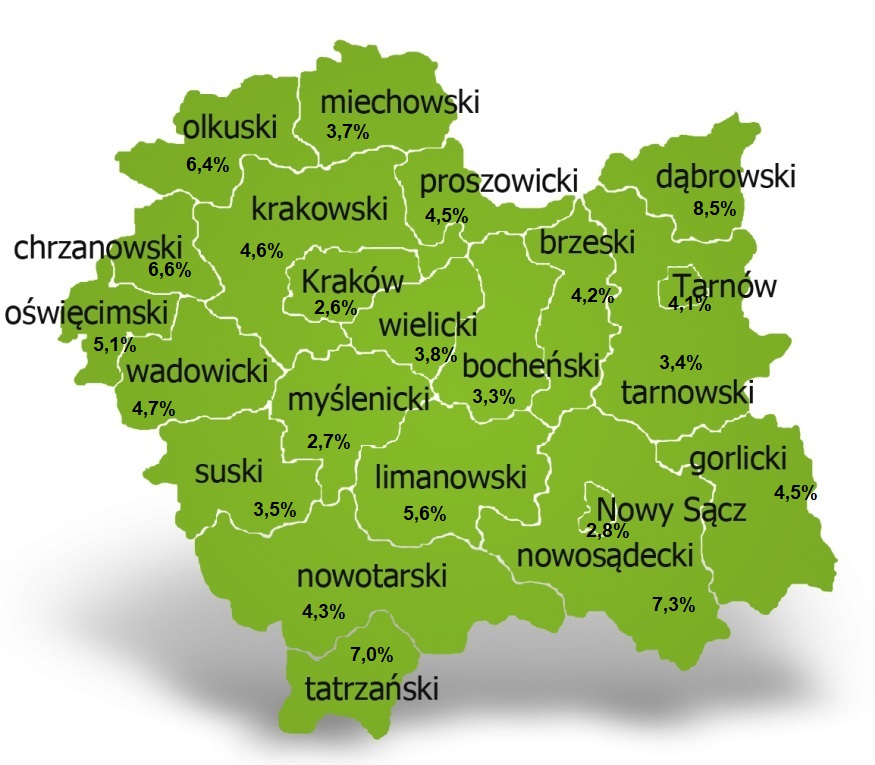 Na koniec czerwca 2022 r. spośród 22 powiatów województwa małopolskiego stopa bezrobocia w powiecie dąbrowskim osiągnęła największą wartość 8,5 punku procentowego.Przepływy bezrobotnych w rejestrachNa kształt poziomu bezrobocia ma wpływ wielkość i dynamika zmian w napływie i odpływie z bezrobocia. W miesiącu lipcu 2022 r. zarejestrowano 251 osób  bezrobotnych oraz wyrejestrowano 261 osób. Oznacza to, że saldo napływu było ujemne. Spośród zarejestrowanych 4 osoby zostało zwolnionych z przyczyn leżących po stronie pracodawcy (przed rokiem było to 4 osoby), zaś 45 osób dotychczas nie pracowało. Natomiast z pośród osób wyłączonych 115 podjęło pracę 
(w tym 72 osoby pracę niesubsydiowaną).Wykres 2.Napływ i odpływ bezrobocia w powiecie dąbrowskimTabela 2. Wyłączenia z ewidencji według przyczynOfert pracyW miesiącu lipcu 2022 r. Powiatowy Urząd Pracy w Dąbrowie Tarnowskiej miał w dyspozycji 108 miejsc pracy i miejsca aktywizacji zawodowej. Liczba zgłoszonych ofert pracy w porównaniu do poprzedniego miesiąca była większa o 32 miejsca pracy. W stosunku do analogicznego roku poprzedniego liczba miejsc pracy i miejsc aktywizacji zawodowej była mniejsza o 16 miejsc pracy. W miesiącu lipcu 2022 roku miejsca pracy subsydiowanej stanowiły 51,9% wszystkich ofert (56 miejsc pracy).  Tabela 3. Miejsca pracy i miejsca aktywizacji zawodowejWykres 3. Miejsca pracy i miejsca aktywizacji zawodowej 2022 rokuStruktura bezrobotnych Na koniec lipca wśród bezrobotnych najliczniejsza grupa legitymowała się  wykształceniem zasadniczym zawodowym (32,7%) oraz policealnym i średnim zawodowym (20,7%). Osoby w wieku produkcyjnym mobilnym (18-44 lata) stanowiły 73,6% zarejestrowanych. Znaczna część osób posiadała niewielkie doświadczenie zawodowe liczone stażem pracy do 5 lat (19,7% bezrobotnych posiadało staż pracy do 1 roku, a 34,0% od 1 do 5 lat). Bezrobotni bez stażu stanowili 12,9% zarejestrowanych osób bezrobotnych.	Tabela 4. Struktura bezrobotnych według wykształceniaTabela 5. Struktura bezrobotnych według wiekuTabela 6. Struktura bezrobotnych według stażu pracyTabela 7. Struktura bezrobotnych według czasu pozostawania bez pracyOsoby w szczególnej sytuacji na rynku pracyNa koniec lipca spośród osób będących w szczególnej sytuacji na rynku pracy najliczniejszą grupę stanowili długotrwale bezrobotni – 59,3% ogółu (1173 osoby). Bezrobotni do 30 roku życia stanowili 32,8% (649 osób), a powyżej 50 roku życia 18,6% (368 osób). Wśród osób bezrobotnych będących w szczególnej sytuacji znaczny był także udział osób sprawujących opiekę na co najmniej jednym dzieckiem do 6 roku życia – 29,0% (573 osoby). Osoby bezrobotne niepełnosprawne stanowiły 4,2% (83 osoby).Wykres 4. Bezrobotni w szczególnej sytuacji na rynku pracyKobietyWedług stanu na koniec lipca 2022 r. zarejestrowanych było kobiet 1163, co stanowi 58,8% ogółu bezrobotnych. Liczba bezrobotnych kobiet spadła o 19 osób. W miesiącu lipcu 2022 r. zarejestrowano 126 kobiet, co stanowi 50,2% ogółu nowo zarejestrowanych, a wyłączono z ewidencji 145 kobiet, co stanowi 55,6% ogółu wyłączonych. Liczba kobiet bez prawa do zasiłku 981 tj. 49,6% ogółu bezrobotnych.Bezrobocie w gminach na terenie powiatu dąbrowskiego.Na terenie powiatu dąbrowskiego występuje duże przestrzenne zróżnicowanie natężenia poziomu bezrobocia. Poniższy wykres przedstawia zróżnicowanie zarejestrowanych osób bezrobotnych według miejsca zamieszkania z podziałem na poszczególne gminy.Wykres 5. Bezrobocie w gminach powiatu dąbrowskiegoW ogólnej liczbie zarejestrowanych udział w poszczególnych samorządach jest różny. Według stanu koniec lipca 2022 r. najwięcej zarejestrowanych osób bezrobotnych pochodzi z terenów miasta i gminy Dąbrowa Tarnowska – 725 (36,7%) oraz miasta i gminy Szczucin – 509 osób (25,7% ogółu bezrobotnych). Najmniej zaś gminy: Bolesław – 61 osób (3,1%) oraz  Gręboszów – 60 osób (3,0%  ogółu bezrobotnych).Poszukujący pracyPoza ogólną liczbą bezrobotnych Powiatowy Urząd Pracy obsługuje jeszcze osoby, które są ewidencjonowane jako poszukujące pracy. Na koniec lipca 2022 roku w PUP w Dąbrowie Tarnowskiej, jako poszukujący pracy zarejestrowanych było 40 osób (w tym kobiet 27). Spośród, których 14 osób to niepełnosprawni niepozostający w zatrudnieniu.Napływ cudzoziemców do powiatu dąbrowskiegoW miesiącu lipcu 2022 r. Powiatowy Urząd Pracy w Dąbrowie Tarnowskiej zarejestrował 2 oświadczenia o zamiarze powierzenia wykonywania pracy cudzoziemcowi – Obywatelowi Republiki Armenii, Republiki Białorusi, Republiki Gruzji, Republiki Mołdawii, Federacji Rosyjskiej lub Ukrainy. Ponadto do urzędu nie wpłynął żaden wniosek o wydanie zezwolenia na pracę sezonową cudzoziemców. W miesiącu lipcu 2022 roku urząd nie wydał żadnego zezwolenia na pracę sezonową.Wykres 6. Napływ cudzoziemców do powiatu dąbrowskiego w 2022 r.Bezrobocie w powiecie dąbrowskim w 2022 rokuStopa bezrobocia 
CZERWIEC 2022porównanie do 
poprzedniego rokuporównanie do
poprzedniego miesiącapowiat dąbrowski – 8,5%- 1,7% - 0,3%województwo małopolskie – 4,1%- 0,9% - 0,1%Polska – 4,9%- 1,1% - 0,2%Główne powody wyłączenia z ewidencjiGłówne powody wyłączenia z ewidencjiGłówne powody wyłączenia z ewidencjilipiec 2022lipiec 2022Główne powody wyłączenia z ewidencjiGłówne powody wyłączenia z ewidencjiGłówne powody wyłączenia z ewidencjiLiczbaUdziałpodjęcia pracypodjęcia pracypodjęcia pracy11544,1%w tymniesubsydiowanejniesubsydiowanej7227,6%w tymsubsydiowanejsubsydiowanej4316,5%w tymw tymprac interwencyjnych93,4%w tymw tymrobót publicznych114,2%w tymw tympodjęcia działalności gospodarczej83,1%w tymw tymw ramach refundacji kosztów zatrudnienia bezrobotnego145,4%w tymw tymw ramach bonu na zasiedlenie10,4%w tymw tymdofinansowania wynagrodzenia skierowanego bezrobotnego powyżej 50 roku życia00,0%rozpoczęcie szkoleniarozpoczęcie szkoleniarozpoczęcie szkolenia31,1%rozpoczęcie stażurozpoczęcie stażurozpoczęcie stażu5320,3%rozpoczęcie prac społecznie użytecznychrozpoczęcie prac społecznie użytecznychrozpoczęcie prac społecznie użytecznych00,0%niepotwierdzenia gotowości do podjęcia pracyniepotwierdzenia gotowości do podjęcia pracyniepotwierdzenia gotowości do podjęcia pracy4517,2%dobrowolnej rezygnacji ze statusu bezrobotnegodobrowolnej rezygnacji ze statusu bezrobotnegodobrowolnej rezygnacji ze statusu bezrobotnego2610,0%WyszczególnienieWyszczególnienielipiec
2021
(a)lipiec
2022(b)różnica w liczbach(b-a)Miejsca pracy i miejsca aktywizacji zawodowejMiejsca pracy i miejsca aktywizacji zawodowej124108- 16w tymsubsydiowane7356- 17w tymniesubsydiowane5152 + 1Poziom wykształcenialipiec  2022 r.lipiec  2022 r.Poziom wykształceniaLiczbaUdział %wyższe30215,3%policealne i średnie zawodowe40920,7%średnie ogólnokształcące25813,0%zasadnicze zawodowe64632,7%gimnazjalne i poniżej36318,4%RAZEM1978100%Wieklipiec 2022 r.lipiec 2022 r.WiekLiczbaUdział %18-2430615,5%25-3465933,3%35-4449124,8%45-5427814,1%55-591407,1%60 lat i więcej1045,3%RAZEM1978100%Staż pracy ogółemlipiec 2022 r.lipiec 2022 r.Staż pracy ogółemLiczbaUdział %do 1 roku39019,7%1-567234,0%5-1032416,3%10-2020210,2%20-301015,1%30 lat i więcej331,7%bez stażu25612,9%RAZEM1978100%Czas pozostawania bez pracy w miesiącachlipiec 2022 r.lipiec 2022 r.lipiec 2022 r.Czas pozostawania bez pracy w miesiącachLiczbaUdział %do 11839,3%1-328914,6%3-625412,8%6-1231716,0%12-2432716,5%powyżej 2460830,7%RAZEM1978100%MiesiącLiczba bezrobotnych ogółem Liczba bezrobotnych kobietNapływOdpływLiczba ofert pracyStopa bezrobocia(w %)styczeń22001253240154729,4%Luty223112682542231109,5%Marzec218012502633141339,3%Kwiecień208312002153121248,9%Maj205612052322591088,8%Czerwiec198811822062741408,5%Lipiec19781163251261108SierpieńWrzesieńPaździernikListopadGrudzień